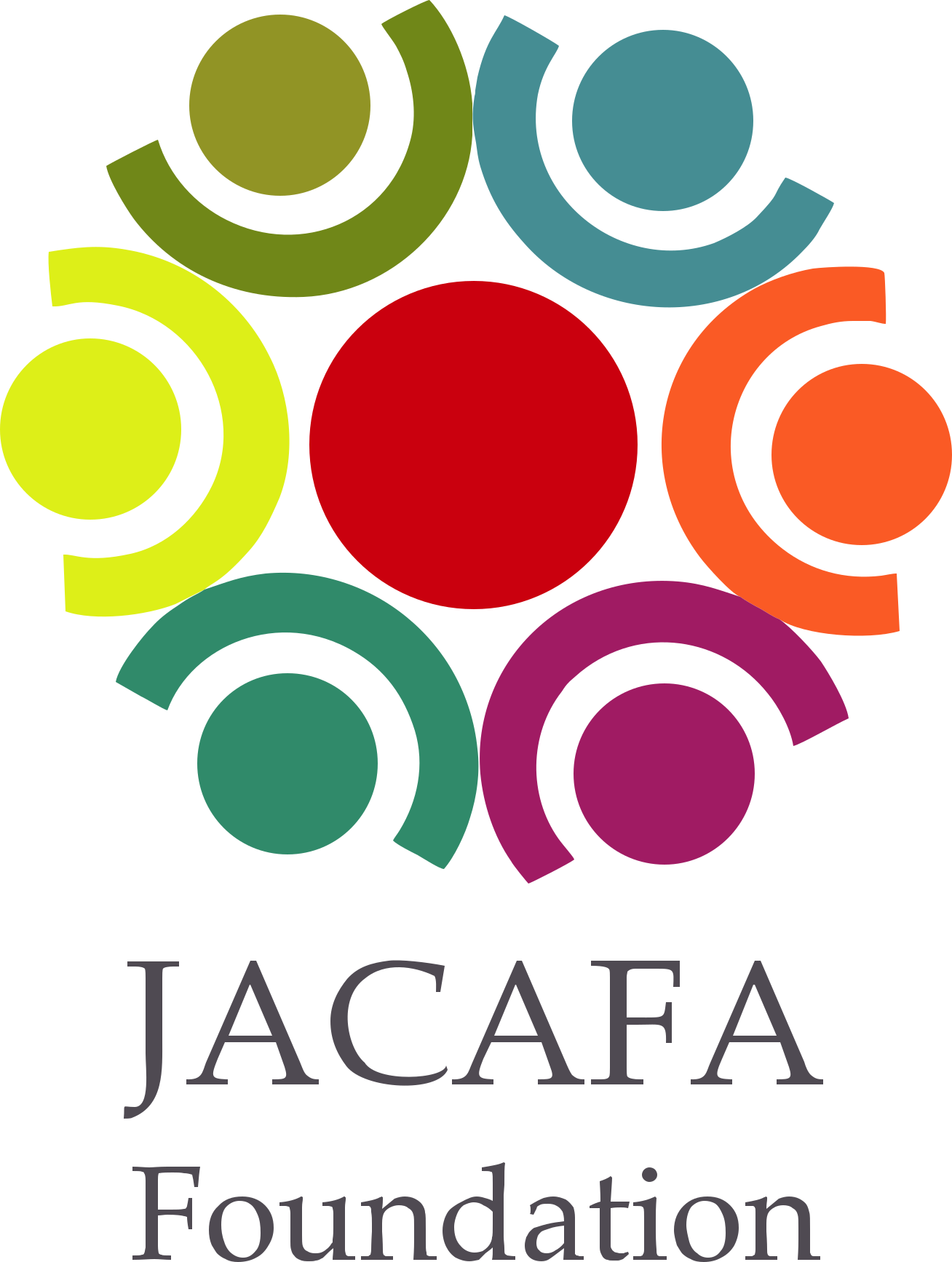 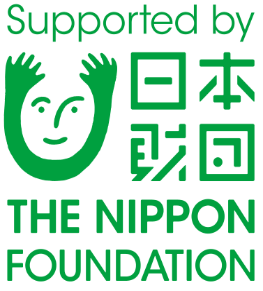 The Nippon Foundation JACAFA Foundation Eurasia Scholarship Program JACAFA Foundation, as fully supported by The Nippon Foundation (TNF) has decided to grant scholarships to university students in Kazakhstan, Kyrgyzstan, Tajikistan, Uzbekistan, Azerbaijan, and Georgia.  The scholarship program started in 2019.The followings are the details of the proposed Scholarship Program.1. Scholarship DurationUp to 2 years, until the graduation in June. Subject to annual review.2. Scholarship Amount1) USD 110 per month (inclusive taxes and deductions)2) Scholarship funds are to be used for successful completion of study and other academic activities (e.g., purchase of text books or fees for attending special courses or seminars).3. EligibilityA.  Academic Record: The applicant is required to have a minimum GPA of 3.0 on a 4-point scale, or the equivalent. He or she will be required to maintain this average throughout the whole scholarship grant duration.B. Language Qualifications: Good spoken and written abilities in English language. Proof of English ability must be provided through such things as TOEFL, IELTS or TOEIC certification, and/or a record of English courses completed. All communication between potential applicants and JACAFA Foundation will be in English language, and by E-mail.C.  Each applicant must be a local citizen of the country where the scholarship program is to be provided. Consequently, each applicant must present a valid original document, issued by the authorized government institution, proving the validity of the citizenship.D. Age limit of 23 applies to all applicants, at scholarship starting timeE. Each applicant must present a valid passport copy, which allows to travel foreign countries.F.  Each applicant must present a valid and current document, issued by the relevant government institution, confirming that the applicant has no criminal record.G.  The applicant must be already enrolled, as a full-time student, at a university in one of the countries listed above.H.  The applicant must be beginning the final two years of his or her undergraduate course.I.  Eligible fields of study: social sciences, computer engineering or IT engineering.4. Selection CriteriaA. In addition to academic considerations, successful applicants will have excellent manners, honest character, pleasant personality, and good communication skills in English. (both spoken and written).B. The applicant should have a firm and clear future professional vision regarding his or her career after graduation.C. The applicant is required to join the JACAFA Foundation alumni community after graduation, and to actively contribute to all JACAFA Foundation events. This will include participation in the Annual General Assembly, conferences and forums, as well as assisting in their organization.5. Application DocumentsIn addition to the aforementioned document requirements, each Applicant should submit the following documents:A. Current student identification, issued by the university that the applicant is studying at.B. The valid passport copy which allows to travel foreign countries.C. Most recent university transcript.D. Application formE. Essay:“How could your society be influenced and inspired by Japanese culture, work ethics and economy”.
F. Two (2) or more recommendation letters from professors.6. Application Schedule and Selection Process for 2023Notification of Scholoarship: April 2023Stage #1 Submitting the application form with necessary documents: 15 April 2023Stage #2 Application Screening: 1 May 2023Stage #3 Interviews (1st & 2nd): May, June 2023 Final Selection and Announcement: the latest July 2023*The interviews might be conducted by online.*Results will be sent by email. Awardees will be required to attend a awarding ceremony organized by JACAFA Foundation.7. Additional Potential Benefits A. Scholarship recipients may be invited to attend JACAFA Foundation events, such as Annual General Assembly, Conferences and Forums, held annually, in different Eurasian countries.B. Recipients will be eligible to apply for the JACAFA Foundation Japan Visit Program contest when they become alumni. Selected applicants will receive a fully paid trip to Japan.8. ObligationsA. The grantee should submit a valid ID and current, valid academic record if and when required by JACAFA Foundation.  If, for any reason, the grantee has failed to continue his/her university studies, or has failed to fully and promptly comply with all relevant national or international laws and regulations, JACAFA Foundation reserves the right to suspend or cancel the scholarship.B.  The grantee is strongly expected to fully participate to all meetings, workshops and seminars organized by JACAFA Foundation.  The rightful reasons, such as sick and exams, for the absence might be acceptable with the certain documsnts.  The absence to the events might reach the termination of the scholarship.9. OtherJACAFA Foundation may, at its discretion, temporarily or permanently suspend, or terminate the scholarship program in any or all of the participating countries.